Утвержден Приказом Закрытого Акционерного Общества «Азербайджанское Каспийское Морское Пароходство» от 01 декабря 2016 года, № 216.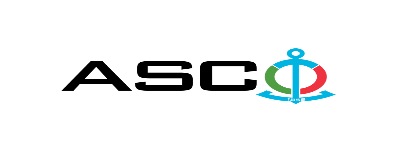 ЗАКРЫТОЕ АКЦИОНЕРНОЕ ОБЩЕСТВО «АЗЕРБАЙДЖАНСКОЕ КАСПИЙСКОЕ МОРСКОЕ ПАРОХОДСТВО» ОБЪЯВЛЯЕТ О ПРОВЕДЕНИИ ОТКРЫТОГО КОНКУРСА НА ЗАКУПКУ КАНЦЕЛЯРСКИХ ТОВАРОВ К о н к у р с № AM093 / 2021 (на бланке участника-претендента)ПИСЬМО-ЗАЯВКА НА УЧАСТИЕ В ОТКРЫТОМ КОНКУРСЕ Город _______       “___”_________20___года ___________№           							                                                                                          Председателю Комитета по Закупкам АСКОГосподину Дж. МахмудлуНастоящей заявкой [с указанием полного наименования претендента-подрядчика] подтверждает намерение принять участие в открытом конкурсе № [с указанием претендентом номера конкурса], объявленном «АСКО» в связи с закупкой «__________». При этом подтверждаем, что в отношении [с указанием полного наименования претендента-подрядчика] не проводится процедура ликвидации, банкротства, деятельность не приостановлена, а также отсутствуют иные обстоятельства, не позволяющие участвовать в данном тендере.  Гарантируем, что [с указанием полного наименования претендента-подрядчика] не является лицом, связанным с АСКО. Сообщаем, что для оперативного взаимодействия с Вами по вопросам, связанным с представленной документацией и другими процедурами, нами уполномочен:Контактное лицо :  Должность контактного лица:  Телефон :  E-mail: Приложение:Оригинал  банковского  документа об  оплате взноса за участие в конкурсе –  на ____ листах.________________________________                                   _______________________(Ф.И.О. уполномоченного лица) (подпись уполномоченного лица)_________________________________                                                  (должность уполномоченного лица)                                                                                                                                                                   M.П.                                                ПЕРЕЧЕНЬ ТОВАРОВ :   Контактное лицо по техническим вопросамЗаур Саламов Специалист по закупкам Департамента Закупок АСКОТелефонный номер: +99455 817 08 12Адрес электронной почты : zaur.salamov@asco.azДо заключения договора купли-продажи с компанией победителем конкурса  проводится проверка претендента в соответствии с правилами закупок АСКО.     Компания должна перейти по этой ссылке (http://asco.az/sirket/satinalmalar/podratcilarin-elektron-muraciet-formasi/), чтобы заполнить специальную форму или представить следующие документы:Устав компании (со всеми изменениями и дополнениями)Выписка из реестра коммерческих юридических лиц (выданная в течение последнего 1 месяца)Информация об учредителе юридического лица  в случае если учредитель является юридическим лицомИНН свидететльствоПроверенный аудитором  баланс бухгалтерского учета или налоговая декларация (в зависимости от системы налогообложения) / справка на отсутствие налоговой задолженности в органах налогообложения Удостоверения личности законного представителяЛицензии учреждения необходимые для оказания услуг / работ (если применимо)Договор не будет заключен с компаниями которые не предоставляли указанные документы и не получили позитивную оценку по результатам процедуры проверки и они будут исключены из конкурса !  Перечень документов для участия в конкурсе:Заявка на участие в конкурсе (образец прилагается); Банковский документ об оплате взноса за участие в конкурсе; Конкурсное предложение; Банковская справка о финансовом положении грузоотправителя за последний год (или в течении периода функционирования);Справка из соответствующих налоговых органов об отсутствии  просроченных обязательств по налогам и другим обязательным платежам в Азербайджанской Республике, а также об отсутствии неисполненных обязанностей налогоплательщика, установленных Налоговым кодексом Азербайджанской Республики в течение последнего года (исключая период приостановления). На первичном этапе, заявка на участие в конкурсе (подписанная и скрепленная печатью) и банковский документ об оплате взноса за участие (за исключением конкурсного предложения) должны быть представлены на Азербайджанском, русском или английском языках не позднее 17:00 (по Бакинскому времени) 07 декабря 2021 года по месту нахождения Закрытого Акционерного Общества «Азербайджанское Каспийское Морское Пароходство» (далее – «АСКО» или "Закупочная Организация") или путем отправления на электронную почту контактного лица. Остальные документы должны быть представлены в конверте конкурсного предложения.   Перечень (описание) закупаемых товаров, работ и услуг прилагается.Сумма взноса за участие в конкурсе и приобретение Сборника Основных Условий :Претенденты, желающие принять участие в конкурсе, должны оплатить нижеуказанную сумму взноса за участие в конкурсе (название организации проводящий конкурс и предмет конкурса должны быть точно указаны в платежном поручении) путем перечисления средств на банковский счет АСКО с последующим представлением в АСКО документа подтверждающего оплату, в срок не позднее, указанного в первом разделе.  Претенденты, выполнявшие данное требование, вправе приобрести Сборник Основных Условий по предмету закупки у контактного лица в электронном или печатном формате в любой день недели с 08.00 до 17.00 часов до даты, указанной в разделе IV объявления.Взнос за участие (без НДС) : 100 (АЗН).Допускается оплата суммы взноса за участие в манатах или в долларах США и Евро в эквивалентном размере.   Номер счета :Взнос за участие в конкурсе не подлежит возврату ни при каких обстоятельствах, за исключением отмены конкурса АСКО !Гарантия на конкурсное предложение:Для конкурсного предложения требуется банковская гарантия в сумме не менее 1 (одного)% от цены предложения. Форма банковской гарантии будет указана в Сборнике Основных Условий. Оригинал банковской гарантии должен быть представлен в конкурсном конверте вместе с предложением. В противном случае Закупочная Организация оставляет за собой право отвергать такое предложение. Финансовое учреждение, выдавшее гарантию, должно быть принято в финансовых операциях в Азербайджанской Республике и / или в международном уровне. Закупочная организация  оставляет за собой право не принимать никаких недействительных  банковских гарантий.В случае если лица, желающие принять участие в конкурсе закупок, предпочтут  представить гарантию другого типа  (аккредитив, ценные бумаги,  перевод средств на счет указанный в тендерных документах, депозит и другие финансовые активы), в этом случае должны предварительно запросить АСКО посредством контактного лица, указанного в объявлении и получить согласие  о возможности приемлемости такого вида гарантии. Сумма гарантии за исполнение договора требуется в размере 5 (пяти) % от закупочной цены.Для текущей закупочной операции Закупающая Организация произведет оплату только после того, как товары будут доставлены на склад, предоплата не предусмотрена.Срок исполнения контракта :Товары будут приобретены по мере необходимости. Требуется выполнение договора купли-продажи в течение 5 (пяти) календарных дней после получения официального заказа (запроса) от АСКО.Предельный срок и время подачи конкурсного предложения :Участники, представившие заявку на участие и банковский документ об оплате взноса за участие в конкурсе до срока, указанного в первом разделе, должны представить свои конкурсные предложения в «АСКО» в запечатанном конверте (один оригинальный экземпляр и одна копия) не позднее 17:00 (по Бакинскому времени) 14 декабря 2021 года.Конкурсные предложения, полученные позже указанной даты и времени, не вскрываются и возвращаются участнику.Адрес закупочной организации :Азербайджанская Республика, город Баку AZ1029 (индекс), Пр. Нефтяников 2,  Комитет по Закупкам АСКО. Контактное лицо :Вюгар Джалилов  Ведущий специалист по закупкам Департамента Закупок АСКОТелефон :  +99451 229 62 79Адрес электронной почты: vuqar.calilov@asco.az, tender@asco.azЗаур Саламов Специалист по закупкам Департамента Закупок АСКОТелефонный номер: +99455 817 08 12Адрес электронной почты: zaur.salamov@asco.azПо юридическим вопросам :Телефонный номер: +994 12 4043700 (внутр. 1262)Адрес электронной почты:  tender@asco.azДата, время и место вскрытия конвертов с конкурсными предложениями :Вскрытие конвертов будет производиться в 15.30 (по Бакинскому времени) 15 декабря 2021 года по адресу, указанному в разделе V. Лица, желающие принять участие в вскрытии конверта, должны представить документ, подтверждающий их участие (соответствующую доверенность от участвующего юридического или физического лица) и удостоверение личности не позднее, чем за полчаса до начала конкурса.Сведения о победителе конкурса :Информация о победителе конкурса будет размещена в разделе «Объявления» официального сайта АСКО.№Наименование товараЕдиница измеренияКоличество1Клейкая бумага для заметок 9 x 9 x 5 см (с картонной коробкой, из бумаги 60 г / м2 - 500 листов)пачка7202Клейкая бумага для заметок 76 x 76 мм (из бумаги 75 г / м2 - 100 листов)пачка9553Клейкая бумага для заметок (разноцветные - смешанные) 76 x 76 мм (из бумаги 75 г / м2 - 100 листов)пачка6254Наклейка (стикер) 5-цветная пленка индекс 50 х 12 мм 25л; 125 штблок6705Блокнот, формат А5, спиральный 148 х 210 мм; клетка; 40 листовшт.7106Блокнот, формат А6, спиральный 101 x 145 мм; клетка; 50 листов  шт.4057Тетрадь канцелярская формата А4, клетка,  60 листов; бумага 50 г / м2; с твердой обложкойшт.14208Тетрадь канцелярская формата А4, линия,  60 листов; бумага 50 г / м2; с твердой обложкойшт.8809Тетрадь канцелярская формата А4, клетка, 96 листов; бумага 60 г / м2; с твердой обложкойшт.19010Тетрадь канцелярская формата А4, клетка,  100 листов; бумага 60 г / м2; с твердой обложкойшт.172011Тетрадь канцелярская формата А4, линия,  100 листов; бумага 60 г / м2; с твердой обложкой шт.73012Блокнот - формат А5, клетка 130 х 210 мм, 120 листов; обложка кожа тёмно-синяяшт.43013Папка с файлами формата А4; 700 мкм; (20 листов), голубая;шт.39514Папка с файлами формата А4; 700 мкм; (60 листов), голубая;шт.29915Папка с файлами формата А4; 700 мкм; (100 листов), голубая;шт.15016Папка архивная 252 x 75 x 322 мм, пластиковая, голубаяшт.40017Папка архивная 245 x 120 x 330 мм, пластиковая, голубаяшт.28018Папка архивная (для прошивки документов) формат А4; 200 листов; пластиковая; голубаяшт.19019Папка прозрачная ((для прошивки документов) формат А4; 200 листовшт.53020Папка канцелярская, формат А4, 4 шнурка, бумвинил-красная; 50 мм; 350 листовшт.15021Папка архивная с арочным механизмом 317 x 285 x 50 мм; формат A4; синяяшт.122022Папка архивная с арочным механизмом 317 x 285 x 75 мм; формат A4; синяяшт.262023Папка пластиковая на резинке, формат А4; 300 листовшт.92024Пластиковая папка-конверт прозрачная  (с застежкой на пуговицы); формат А4; 0,18 мм; 100 листовшт.88625Папка канцелярская формат А4; 2 на шнурках; картонная 320 г / м2; 200 листовшт.5026Папка юбилейная 50 лет; формат А4; оклеена балакроном; бордовый цветшт.15527Папка юбилейная 60 лет; формат А4; оклеена балакроном; бордовый цветшт.11528Прозрачный файл (A4, простой) 40 мк, 100 шт.пачка145029Прозрачный файл (A4, плотный) 60 мкм, 100 шт.пачка210430Пленка ламинирования A-4 формата 125 мк - 100 шт.пачка7831Пленка ламинирования A-3 формата 125 мк - 100 шт.пачка4532Переплетная пленка, A4 формата ; 150 мкм ; 100 штпачка1533Бумага A4  160 гр/м2 (класс A, высокая степень белизны) 250 шт.пачка13034Бумага A4  80 гр/м2 (класс A, высокая степень белизны) 500 шт.пачка1596535Бумага A4 80 грамм. м2 (От фирмы "Double", "Brilliant Ballet" класс A, высокая степень белизны) 500 шт.пачка240036Бумага A3 80 гр/м2 (класс A, высокая степень белизны) 250 шт.пачка14537Бумага A3 160 гр/м2 (класс A, высокая степень белизны) 250 шт.пачка8038Офисная бумага A3 200 гр/м2 (класс A, высокая степень белизны) 250 шт.пачка1039Офисная бумага A4 120 гр/м2 (класс A, высокая степень белизны) 250 шт.пачка6040Офисная бумага A3 250 гр/м2 (класс A, высокая степень белизны) 250 шт.пачка2041Офисная бумага A3 300 гр/м2 (класс A, высокая степень белизны) 250 шт.пачка1042Цветная бумага 70 х 100  250 г / м2 (разные цвета)шт.13043Бумага ватман -  формат А1, 610 х 860 мм; 200 г / м2 шт.22544Плоттерная бумага A1 610 мм; 90 г / м2; 50 мрулон4545Плоттерная бумага 841 мм; 90 г / м2; 40 мрулон5046Скотч двусторонний 50 мм; 175 H / м; 40 мкм; 5 мшт.30047Скотч двусторонний 30 мм; 175 H / м; 40 мкм; 5 мшт.13048Скотч прозрачный 12 мм; 175 H / м; 45 мкм; 25 мшт.110049Скотч прозрачный 45 мм; 175 H / м; 45 мкм; 50 мшт.44050Скотч прозрачный 45 мм; 175 H / м; 45 мкм; 100 мшт.68051Лента клейкая бумажная 50 мм; 50 мшт.17552Клей-карандаш ПВП 8 граммшт.326553Конверт белый A4 229 x 324 мм, 110 г / м2шт.489054Конверт белый A5 162 x 229 мм, 110 г / м2шт.472555Конверт белый Е65 110 x 220 мм, 110 г / м2                      шт.133556Штрих лента (корректирующая) 5 мм х 13 мшт.20057Ручка корректор 7 млшт.329058Жидкость для коррекции (20 мл)шт.61259Чернила для печати 28 млшт.35260Канцелярский нож (большой) 18 ммшт.81561Канцелярский нож (мал) 9 ммшт.80062Лезвия для канцелярских ножей большая 18 мм 10 шт.пачка22863Лезвия для канцелярских ножей маленькая 9 мм 10 шт.пачка42164Линейка 30 см, металлическая, 25 мм x 0,8 ммшт.83365Линейка 150 см, металлическая, 25 мм x 1 ммшт.30766Точилка с контейнером 20 гшт.106567Кнопка 11 мм цветная 50 шт.пачка41568Резинка 55 х 23 х 10 ммшт.220269Канцелярские ножницы (20 см)шт.97570Дырокол с большой линейкой; 25 листовшт.22271Дырокол с маленькой линейкой; 10 листов  шт.18572Скрепка 28 мм / 100 штукпачка138773Скрепка 50 мм / 100 штукпачка86074Зажим (биндер клипс) 15 мм 12 шт.пачка57575Зажим (биндер клипс) 19 мм 12 шт.пачка70576Зажим (биндер клипс) 25 мм 12 шт.пачка60577Зажим (биндер клипс) 32 мм 12 шт.пачка40578Зажим (биндер клипс) 41 мм 12 шт.пачка47579Зажим (биндер клипс) 51 мм 12 шт.пачка45580Степлер 24/6  20 лшт.85681Скобы для степлера 24 / 6  1000 шт.пачка323182Степлер большой 23/10-23/13   100 л.шт.5583Скобы для степлера 23/13 1000 шт. пачка22584Степлер N10  10-15  лшт.13085Скоба N10 1000 шт.шт.35086Антистеплер 10; 24/6;  26/6шт.81987Пластилин 6 цветов;  120 г..пачка5288Альбом (детский) формата А4 100г / м2 40 стр.шт.7089Фломастеры 18 цветовпачка590Карандаши цветные 18-цветовпачка9891Гуашь 16-цветов; 20 млпачка3592Акварель 24-цветов; 2,5 млпачка5593Кисть N4 круглая для работы с акварелью; короткаяшт.5594Шариковая ручка (черная, 1 мм)шт.221095Шариковая ручка (зеленая, 1 мм)шт.69096Шариковая ручка (красная, 1 мм)шт.233597Шариковая ручка (синяя, 1 мм)шт.1443098Ролик гелевая ручка  0,5 мм (черная)шт.43099Ролик гелевая ручка  0,5 мм (синяя)шт.1060100Ролик гелевая ручка  0,5 мм (красная)шт.310101Карандаш механический 0.5 мм .шт.105102Карандаш механический 0.7 мм шт.185103Запасные стержни (грифели) для механических карандашей 0.5 мм пачка202104Запасные стержни (грифели) для механических карандашей 0.7 мм пачка232105Простой карандаш с ластиком 2 HB шт.8725106Маркер черный круглый (для доски) 3 ммпачка277107Маркер синий круглый (для доски) 3 ммшт.217108Маркер красный круглый (для доски) 3 ммшт.212109Маркер перманентный синий 4 ммшт.150110Маркер перманентный красный 4 ммшт.140111Маркер перманентный фиолетовый 4 ммшт.140112Маркер перманентный (белый) 4 ммпачка110113Маркер текстовый (синий) 1-4 ммшт.755114Маркер текстовый (черный) 1-4 ммшт.700115Маркер текстовый (красный) 1-4 ммшт.855116Маркер текстовый (желтый) 1-4 ммшт.837117Маркер текстовый (зеленый) 1-4 ммшт.500118Настольный набор - 4 предмета (пенал, чашка для скрепок, футляр для бумаг, поддон для бумаги А4-3 этажный)шт.165119Планшет формат А4 320 х 225 мм; закрытого типа, синий шт.172120Флаг Азербайджана настольный  25 х 14 смшт.149121Часы настенные кварцевые Ø 30 смшт.354122Рамка А3 29,7 х 42 багет - 20 мм (с оргстеклом)шт.105123Рамка А4 21 х 30 багет - 20 мм (с оргстеклом)шт.305124Электронная вычислительная машина (калькулятор) (M+, M-, MRC)( GR-14, GR-16) 204 х 158 х 31 mmшт.581125Рамка 60 x 80 см (с оргстеклом)шт.55126Рамка 100 x 100 см (с оргстеклом)шт.60127Рамка 120 х 90 см (с оргстеклом)шт.55128Резак для бумагишт.311129Маркер (желтый)шт.310130Плоттерная бумага 914 мм х 45,7 метрашт.10131Портрет И.Алиева 50 х 70 смшт.50132Бумага для заметок с липким слоем 50 x 12 мм (различного цвета, Стикер) шт.610133Нагрудная карточка шт.350134Папка с файлами формата А4; 700 мкм; (40 листов), голубая;шт.463135Бумажный флип-чарт 585 x 810 ммшт.40136Флаг Азербайджана 70 х 105 см (морского назначения)шт.68137Флаг Азербайджана 100 х 150 см (морского назначения)шт.435138Флаг Ирана 150 х 100 см (морского назначения)шт.20139Флаг Казахстана 150 х 100 см (морского назначения)шт.100140Флаг России 150 х 100 см (морского назначения)шт.20141Флаг Туркменистана 150 х 100 см (морского назначения)шт.150142Батарейка AA 1 x 2 DURACELLшт.2450143Батарейка AAА 1 x 2 DURACELLшт.3050144Батарея D шт.360145Бумага для заметок, белого цвета  (Турция) LIZY (пачка 100) шт.70146Обложки для переплета (Durable) А3шт.250147Обложки для переплета (Durable) А5шт.125148Пленка для переплета А3пачка5149Папка для бумагишт.300